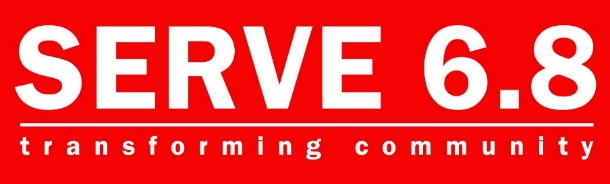 SERVE68 Resource Center | 1239 E. Drake Rd | Fort Collins, CO | SERVE68.org/TalentsApril 23, 2020In Prayer, you gain your strength – the Power to gird yourself with armor that extinguishes every weapon your enemy wields - Priscilla ShirerPrayer is our lifeline in connecting with God. He wants to know everything you are thinking about, every worry that keeps you awake at night, and every hope you have for the future.  Remember, everything means everything, so take it all to Him!  He is the Father who shows compassion, kindness, love and gives you the Power to overcome.  Don’t go this alone!  Call on Him and let Him help you with your thoughts and needs.  It is the mission of the followers of Christ to help people in whatever way is feasibly possible.  The local church is a place where loving followers of Christ give what resources they have to share.  The local church is the place where the community can go to find much needed resources. It’s there for all to take part in.   You may be a follower of Christ and you find yourself in need.  Perhaps you never thought you would be here, but you are.  You are a hard worker and you pay your bills, and you even give to the church from your own resources as a rule.  However, due to the circumstances all around us, you have lost your job.  Let me speak to you for a minute.Dear one, I’m sorry you find yourself in this situation.  You know the church is here to offer assistance with food, financial assistance, clothing, and meals.  They are one of God’s instruments on Earth He uses to help humanity when in need.  Think about what scripture says about “worry”.  I’m paraphrasing - We do not have to worry about having these things, food, water, clothing, because He will provide them.  Please let a local church help you, there will be a time in the future where you can once again, send your resources to your local church to help others.  SERVE 68 is collecting food donations, clothing, and some financial donations and giving them to the local churches to help serve those in need.   Please find peace in your turmoil.  Read John 14:25 “All this I have spoken while still with you.  But the Counselor, the Holy Spirit, whom the Father will send in my name, will teach you all things and will remind you of everything I have said to you.  Peace I leave with you, my peace I give you”.   The resources that are provided are offered to all – if you believe in Christ or not!   Long-term peace is provided to believers each and every day through the Spirit.  Christ has sent His peace to you and me; we only have to accept this gift to have true peace and Power.  